Мы юные туристы!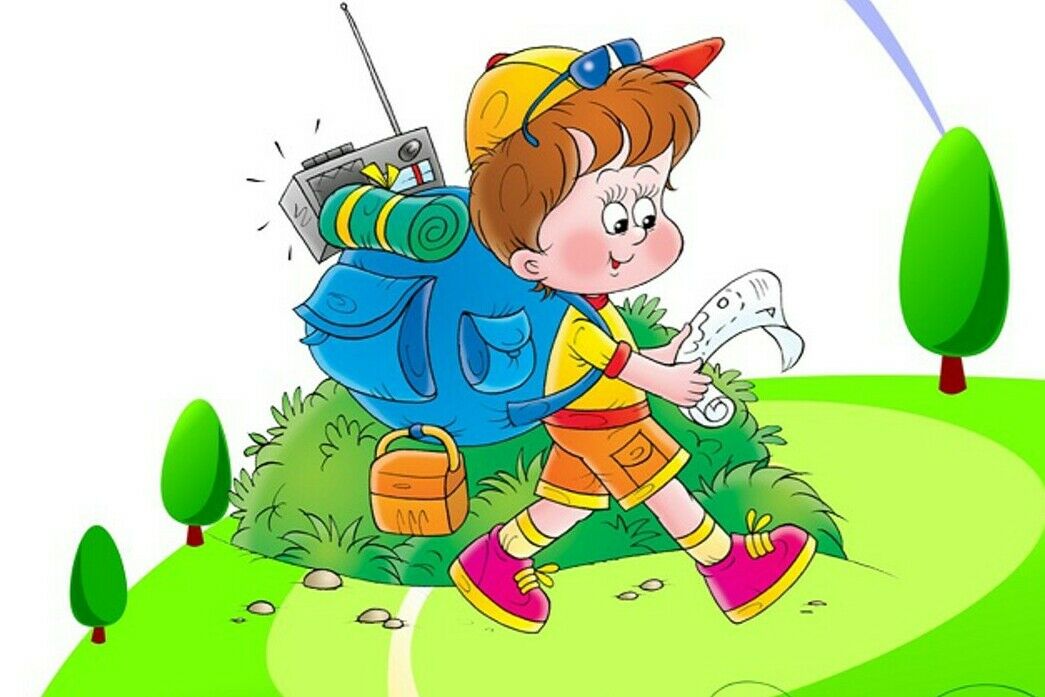 Кого можно назвать Путешественниками?Правильно - это те люди, которые ходят в походы, это путешественники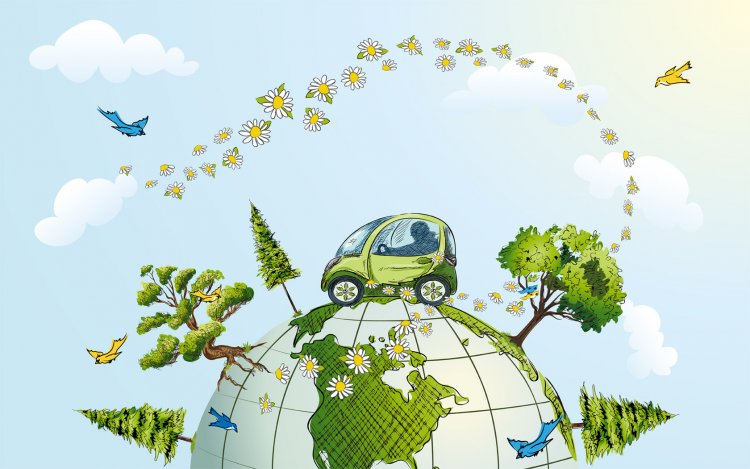 По способу передвижения походы бывают? Пеший №1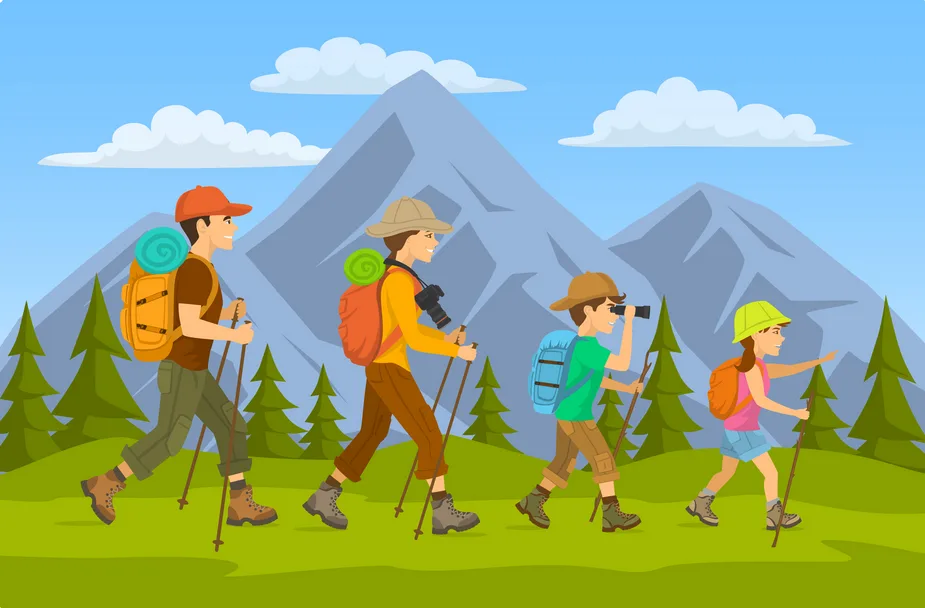 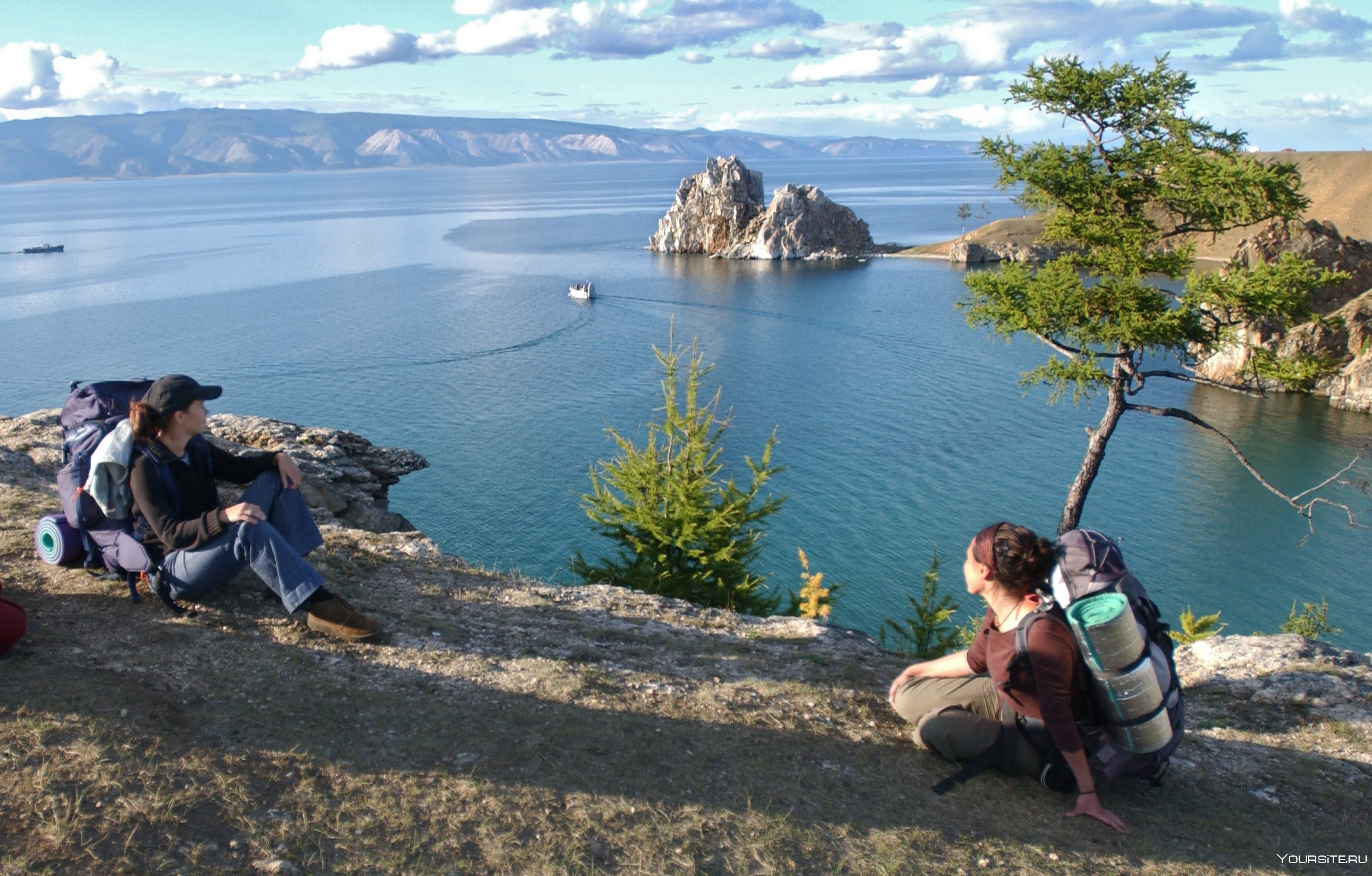 Велосипедный №2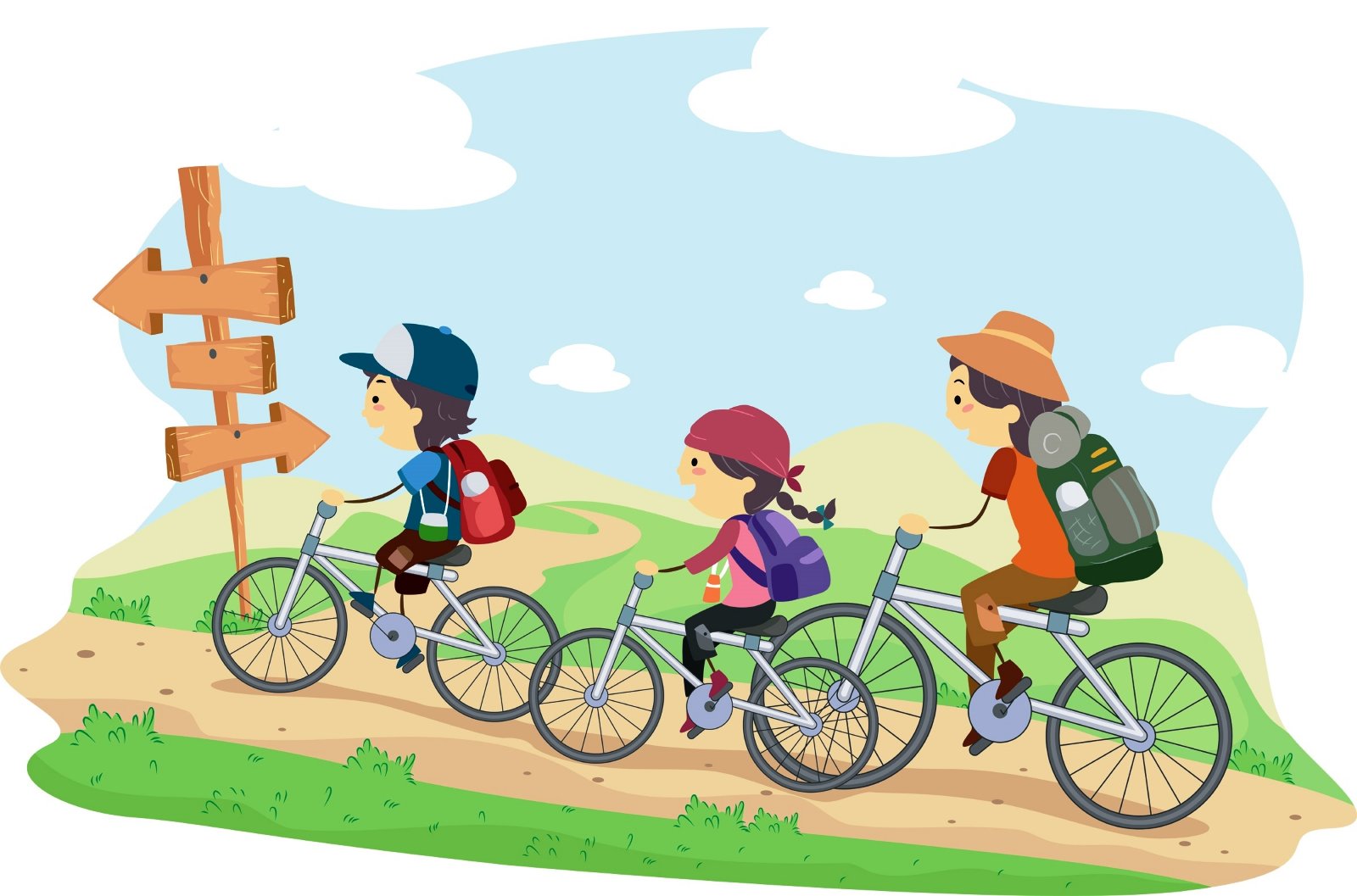 Водный №3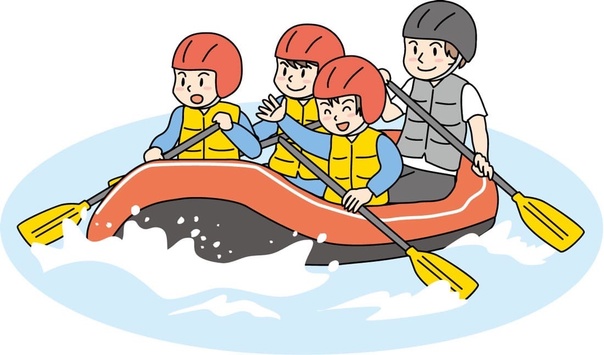 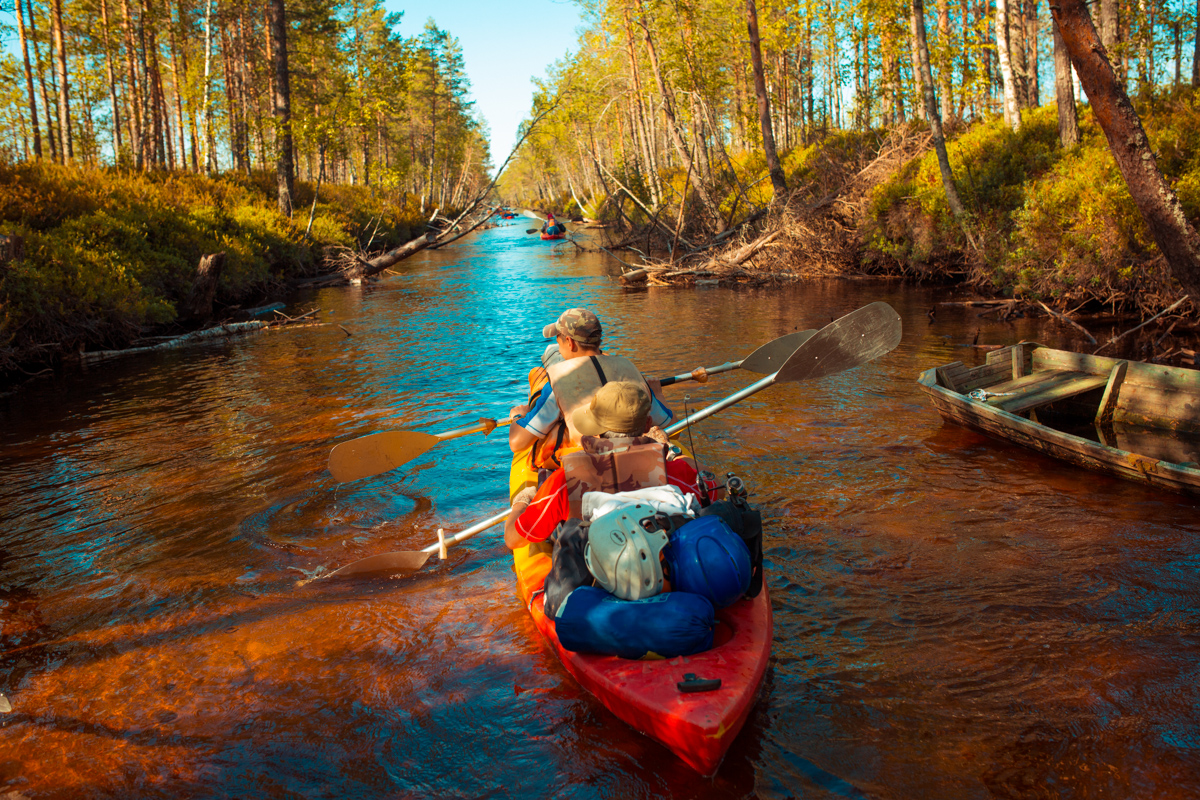 Горный №4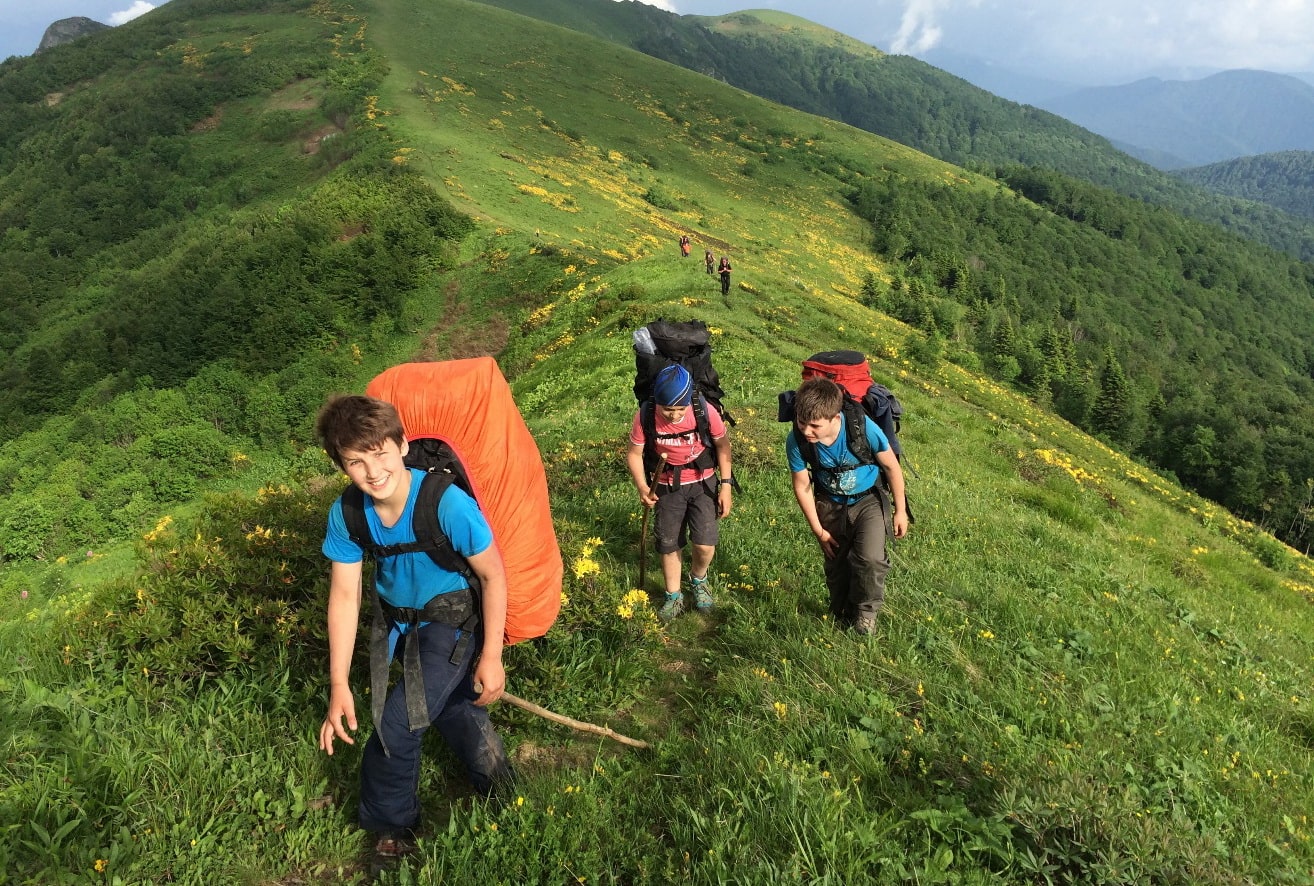 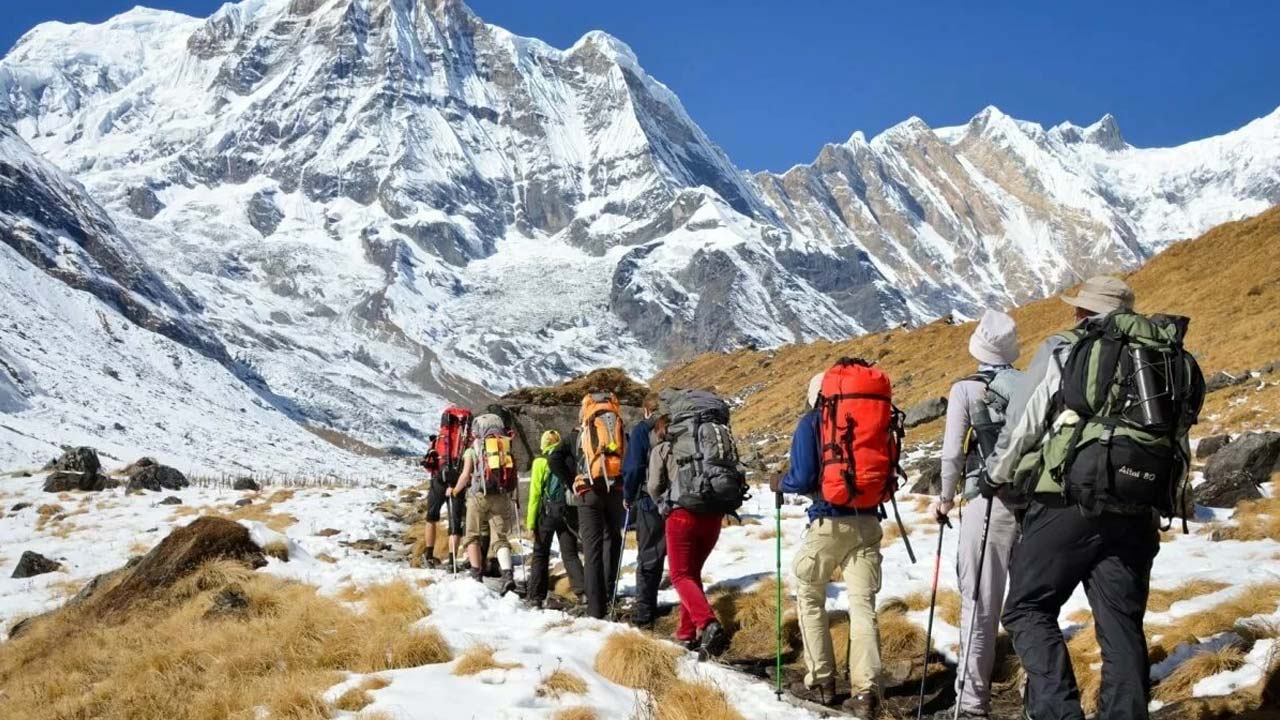 Конный №5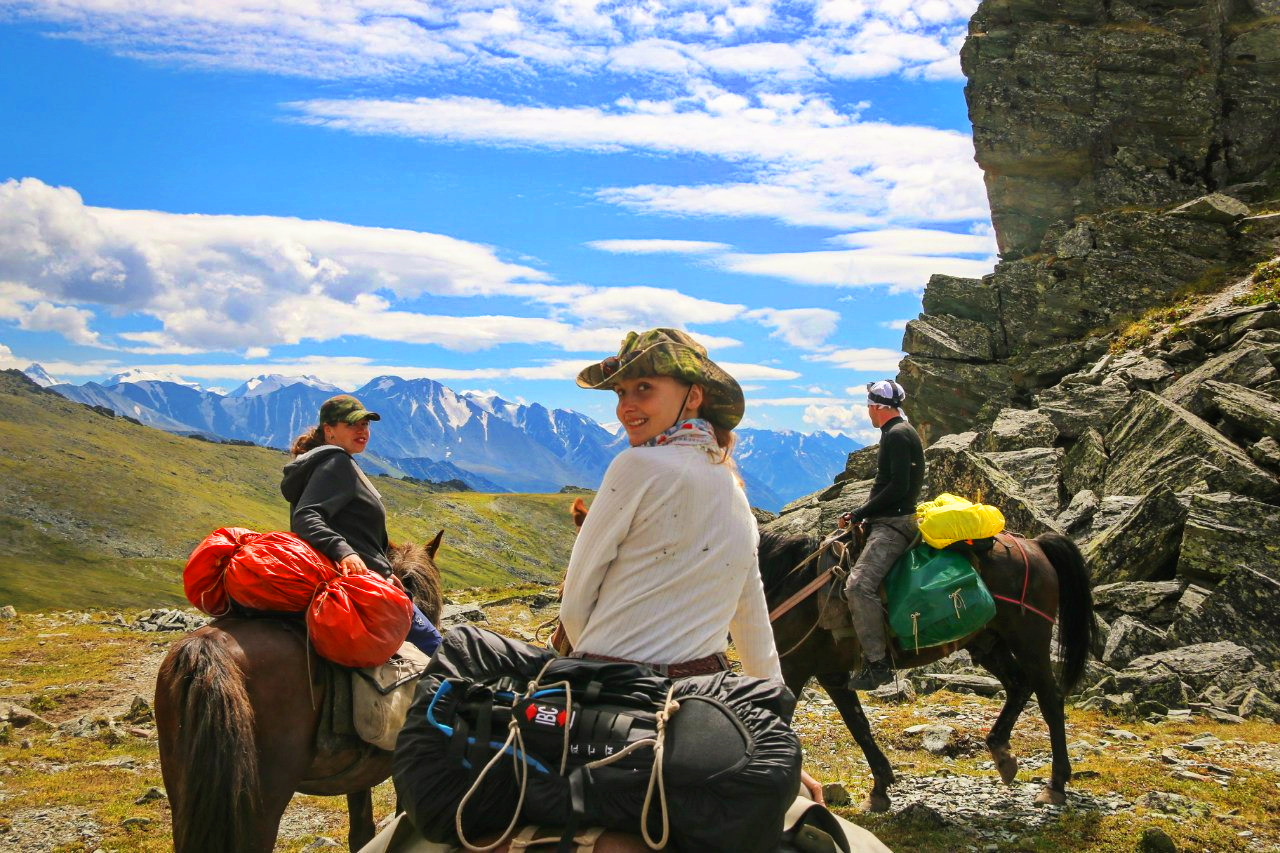 Лыжный №66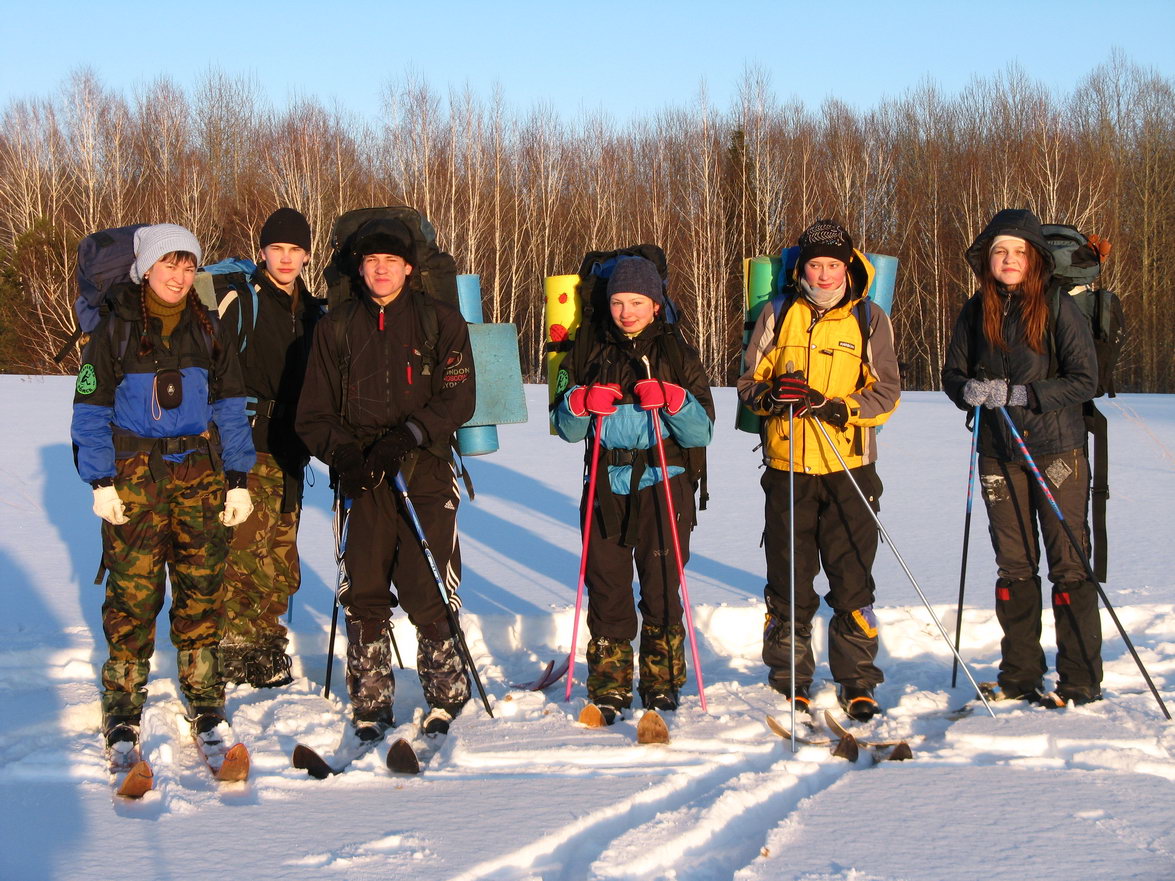 Автомобильный №7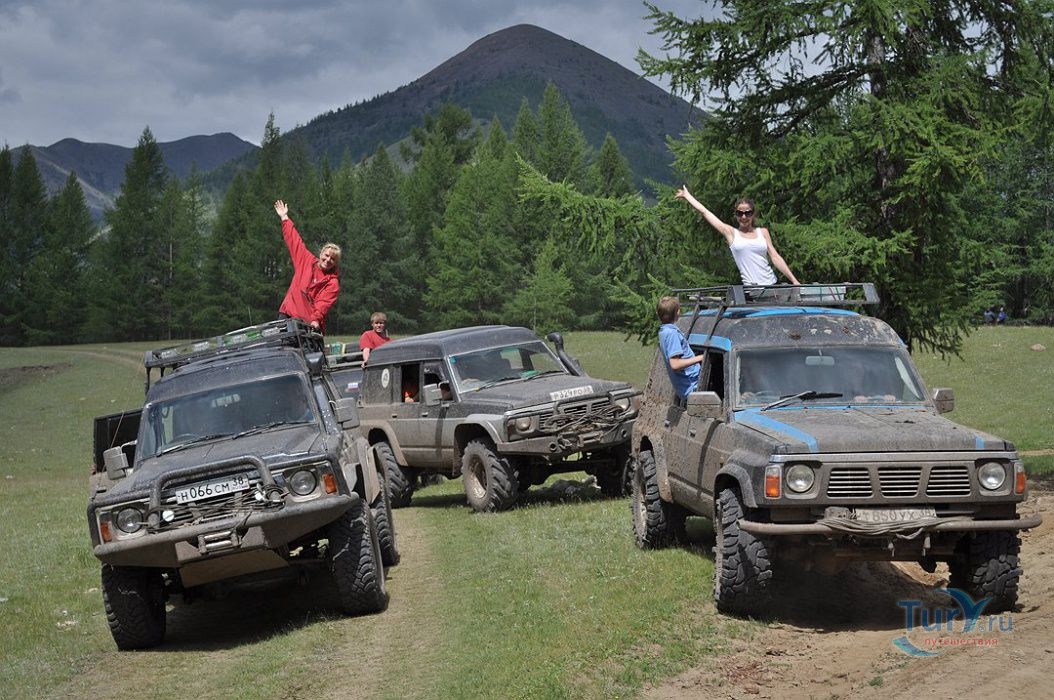 Туристическое снаряжение.